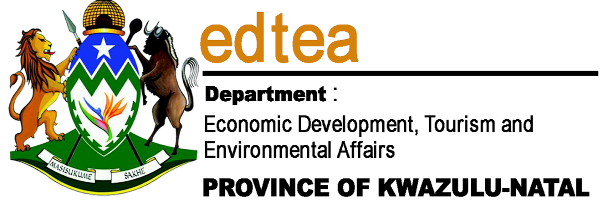 REQUEST for COMBINATION OF APPLICATIONS FOR Environmental Authorization(Request for the submission of a single application for environmental authorization to undertake one or more activity of the same type at different locations) Submitted in terms of the provisions of Regulation 11 (1) of the Environmental Impact Assessment Regulations, 2014.PROJECT TITLEDISTRICT MUNICIPALITYKindly note that:It is the responsibility of the applicant to ascertain whether subsequent versions of the form have been published or produced by the competent authority. The request must be typed within the spaces provided in the form.  The size of the space provided is not necessarily indicative of the amount of information required.Where required, place a cross in the box you select.Incomplete forms will be returned to the applicant for revision. The use of the phrase “not applicable” in the form must be done with circumspection. Should it be done in respect of material information required by the competent authority for assessing the request, it may result in the rejection of the application as provided for in the Regulations. This completed request form must be handed in or posted to the Head Office this Department as provided below:KwaZulu-Natal Department of Economic Development, Tourism & Environmental AffairsPrivate Bag X9152PIETERMARITZBURG3200270 Jabu Ndlovu StreetPIETERMARITZBURG3201Contact Person: 		Ms Mavis PadayacheeTelephone No:		033 - 264 2572No faxed or e-mailed applications will be accepted.Unless protected by law, all information filled in on this application will become public information on receipt by this Department.  Any interested and affected party must be provided with the information contained in this application on request, during any stage of the application process.PROJECT DESCRIPTIONBackground information Activities WHICH WILL REQUIRE ENVIRONMENTAL AUTHORIZATIONAll the listed activities pertaining to each site for this project must be indicated. Please note that any authorization that may result from this application will only cover activities specifically applied for.  LOCALITY OF THE VARIOUS SITESMOTIVATION FOR COMBINING THE APPLICATIONPlease provide a detailed motivation for the submission of one application._____________________________________________Signature of the applicant_____________________________________________Trading name_____________________________________________DateCHECKLISTTo ensure that all information that the Department needs to be able to process this request is included, please check that:Where requested, supporting documentation has been attached;All relevant sections of the form have been completed; andThe form has been signed by the applicantPlease note: If the request for the combination of applications has been granted by the Department, this decision must be attached to the relevant official application form for the combination of applications for an environmental authorization.(For official use only)Date Received:________________________________________________________________________________________________________________________________________________________________________________________________________________________________________________________________________________________________________________(Provide a detailed description of a project)Project applicant:Trading name (if any):Contact person:Physical address:Postal address:Postal code:Cell:Telephone:Fax:E-mail:Project  Environmental  Assessment Practitioner:Contact person:Postal address:Postal code:Cell:Telephone:Fax:E-mail:Site No/ NameIndicate the number and date of the relevant notice:Activity No (s) (in terms of the relevant or notice) :Describe the component of the project that will trigger the listed activity:No.Property description(Farm name, portions, holdings etc)Town(s) or district(s):Street /physical address (where applicable)Current land-use zoningLocal Authority/ies123456